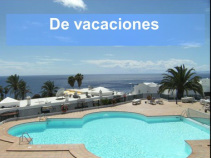 ¿Dónde prefieres ir de vacaciones? Where do you prefer to go on holidays?____________________________________________________________________________________________________________________________________________________________________________________________________________________________________________________________________________________¿Cuándo prefieres ir de vacaciones? When do you prefer to go on holidays?____________________________________________________________________________________________________________________________________________________________________________________________________________________________________________________________________________________De vacaciones ¿Qué es lo mas importante para tí ?On holidays, What is the most important for you?____________________________________________________________________________________________________________________________________________________________________________________________________________________________________________________________________________________¿Qué haces normalmente de vacaciones? What do you normally do on holidays?____________________________________________________________________________________________________________________________________________________________________________________________________________________________________________________________________________________¿Qué hiciste la última vez que fuiste de vacaciones? What did you do last time you went on holiday?____________________________________________________________________________________________________________________________________________________________________________________________________________________________________________________________________________________¿Qué comiste en tus vacaciones?What did you eat on your holidays?____________________________________________________________________________________________________________________________________________________________________________________________________________________________________________________________________________________¿Es tu ciudad un destino turístico? Is your city a touristic destination?____________________________________________________________________________________________________________________________________________________________________________________________________________________________________________________________________________________¿Qué se puede hacer en tu ciudad?What can you do in your town?____________________________________________________________________________________________________________________________________________________________________________________________________________________________________________________________________________________¿Cómo es el hotel donde normalmente te alojas?What is the hotel where you normally stay like?____________________________________________________________________________________________________________________________________________________________________________________________________________________________________________________________________________________¿Cómo era el hotel?What was the hotel like?____________________________________________________________________________________________________________________________________________________________________________________________________________________________________________________________________________________¿Tuviste algún problema?Did you have any problems?____________________________________________________________________________________________________________________________________________________________________________________________________________________________________________________________________________________En las próximas vacaciones ¿cómo será el hotel?In your next holidays what will the hotel be like?____________________________________________________________________________________________________________________________________________________________________________________________________________________________________________________________________________________¿Cómo sería el hotel?What would the ideal hotel be like?____________________________________________________________________________________________________________________________________________________________________________________________________________________________________________________________________________________¿Cómo fue el viaje?What was the journey like?____________________________________________________________________________________________________________________________________________________________________________________________________________________________________________________________________________________¿Qué vas a hacer en las próximas vacaciones?What are you going to do on your next holidays?____________________________________________________________________________________________________________________________________________________________________________________________________________________________________________________________________________________ ¿Qué destino recomendarías?What destination would you recommend?____________________________________________________________________________________________________________________________________________________________________________________________________________________________________________________________________________________¿Por qué crees que tener vacaciones es importante? Do you think having holidays is important? ____________________________________________________________________________________________________________________________________________________________________________________________________________________________________________________________________________________Hablamé de las pasadas vacaciones de tu amigo. (Opcional)Talk about your friend´s last holidays.____________________________________________________________________________________________________________________________________________________________________________________________________________________________________________________________________________________Hablamé de tus vacaciones ideales.(Opcional)Tell me about your ideal holidays.____________________________________________________________________________________________________________________________________________________________________________________________________________________________________________________________________________________¿Conoces algún tipo de vacaciones poco común? (Opcional)Do you know any unusual holiday?____________________________________________________________________________________________________________________________________________________________________________________________________________________________________________________________________________________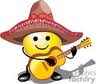            Me gustan estas expresiones…..